СХЕМАВзаимодействия Управлений социальной защиты, учреждений социального обслуживания, филиалов КУ «Центр социальных выплат» при организации работы по социальному сопровождению граждан, заключивших социальный контракт и реализующих мероприятия программы социальной адаптации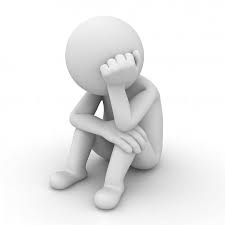 